№ п/пНаименование товара, работ, услугЕд. изм.Кол-воТехнические, функциональные характеристикиТехнические, функциональные характеристики№ п/пНаименование товара, работ, услугЕд. изм.Кол-воПоказатель (наименование комплектующего, технического параметра и т.п.)Описание, значение1Комплекс с тремя турниками и шведской стенкой(ИЭ-21)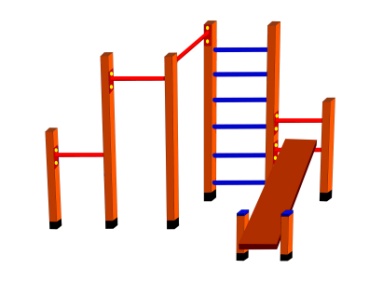 Шт. 11Комплекс с тремя турниками и шведской стенкой(ИЭ-21)Шт. 1Высота (мм) 22001Комплекс с тремя турниками и шведской стенкой(ИЭ-21)Шт. 1Длина  (мм)32001Комплекс с тремя турниками и шведской стенкой(ИЭ-21)Шт. 1Ширина  (мм)18001Комплекс с тремя турниками и шведской стенкой(ИЭ-21)Шт. 1Применяемые материалыПрименяемые материалы1Комплекс с тремя турниками и шведской стенкой(ИЭ-21)Шт. 1Столбы в кол-ве 8 шт, выполнены из бруса естественной сушки 100*100мм., с покрытие антисептиком "Акватекс", нижняя часть бруса покрыта битумной мастикой, с последующим бетонированием1Комплекс с тремя турниками и шведской стенкой(ИЭ-21)Шт. 1перекладина металлическая в кол-ве 6шт, выполнена из круглой металлической трубы диаметром 32мм, с покраской порошковой термопластичной краской.1Комплекс с тремя турниками и шведской стенкой(ИЭ-21)Шт. 1Перекладина деревяннаяв кол-ве 6 шт., диаметром 40-45мм с покраской цветной краской 1Комплекс с тремя турниками и шведской стенкой(ИЭ-21)Шт. 1Наклонная скамья для прессав кол-ве 1шт, выполнена из доски естественной сушки  с покрытием антисептиком "Акватекс"1Комплекс с тремя турниками и шведской стенкой(ИЭ-21)Шт. 1МатериалыДеревянный брус и доска  тщательно отшлифованы  со всех сторон и покрашен в заводских условиях антисептиком « Акватекс», металл покрыт порошковой термопластичной краской, крепеж оцинкованный, заглушки пластиковые, цветные. ГОСТ Р 52169-2012